28 марта 2022 г. на базе ФОК п.Ивня и спортивного зала ЦКР п.Ивня состоялось финальное первенство района по волейболу в зачет 64 районной спартакиады школьников среди школ 2 группы.В соревнованиях приняло участие 6 школ района – Песчанская, Кочетовская, Хомутчанская, Сафоновская, Сухосолотинская, Покровская.На первом этапе команды были разбиты на две подгруппы, где в результате игр по круговой системе определялись места с 1 по 3. В первой подгруппе места распределились следующим образом: 1-МБОУ «Кочетовская СОШ», 2 – МБОУ «Хомутчанская ООШ», 3 – МБОУ «Сухосолотинская ООШ». Во второй группе: 1-МБОУ «Песчанская СОШ», 2 – МБОУ «Сафоновская ООШ», 3 – МБОУ «Покровская ООШ».На втором этапе в борьбе за 3-4 места встретились команды Хомутчанской и Сафоновской школ. Со счетом 2:0 победу одержали спортсмены из Хомутцов и заняли 3 место в районном турнире по волейболу. В матче за 1-2 места встретились победители предварительного этапа. В упорной борьбе победу со счетом 2:1 победу одержали Песчанские спортсмены и стали победителями районного первенства. Кочетовцы заняли второе место. Лучшими игроками признаны Строев Кирилл (Песчанская СОШ) и Чеботаева Александра (Кочетовская СОШ). Команды занявшие призовые места награждены грамотами, победитель турнира – кубком. Лучшие игроки награждены грамотами.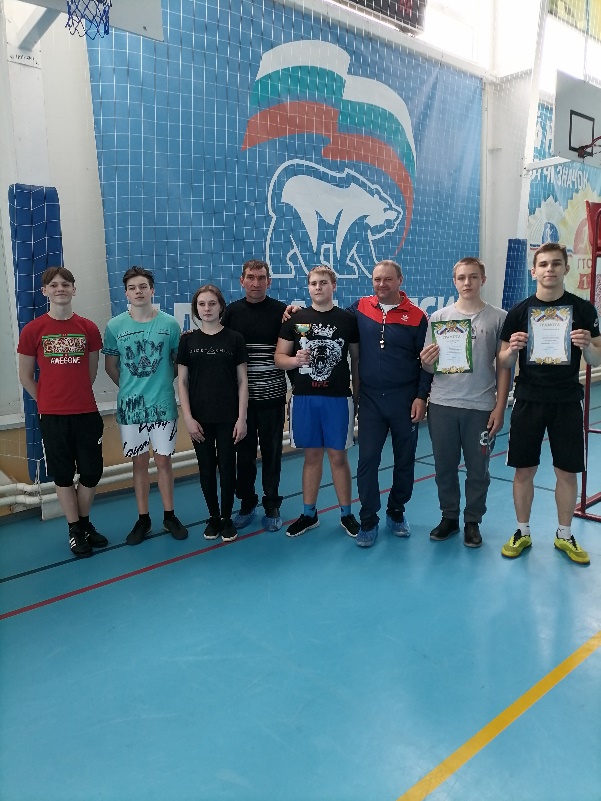 